Ata N.º 06/2021Aos dezesseis dias do mês de julho do ano de dois mil e vinte e um, as (13) treze horas e (30) trinta minutos, reuniram-se via Google Meet, membros do CMDCA - Conselho Municipal dos Direitos da Criança e do Adolescente. A Presidente do CMDCA Sra. Dilce Simoni Ogregon saudou e agradeceu a presença de todos. Iniciando a reunião, Dilce informou a necessidade de algumas mudanças no Conselho decorrentes da mudança de funcionários de local em algumas entidades. Ficando como representantes da Instituição Nossa Senhora de Lurdes, como titular Rose Fernandes Henrique CPF: 113.727.807-26 e como suplente Irene Aparecida Vicente da Silva, CPF: 057.938.796-84, como representantes da Casa Lar de Crianças e Adolescentes de Santo Antonio do Sudoeste, como titular Daniele Cristina Parenti Roque, CPF: 066.330.269-27 e como suplente Beatriz Fatima Rigo, CPF: 049.928.019-94. Em seguida, foi colocado em votação o cargo de Vice-Presidente do Conselho que encontrava-se em vacancia, ficando como  Vice-Presidente, Maria de Fátima Vieira Velho Frizzo, todos os conselheiros presentes aprovaram a decisão. Nada mais havendo a constar encerra-se a presente ata que segue assinada virtualmente pelos presentes.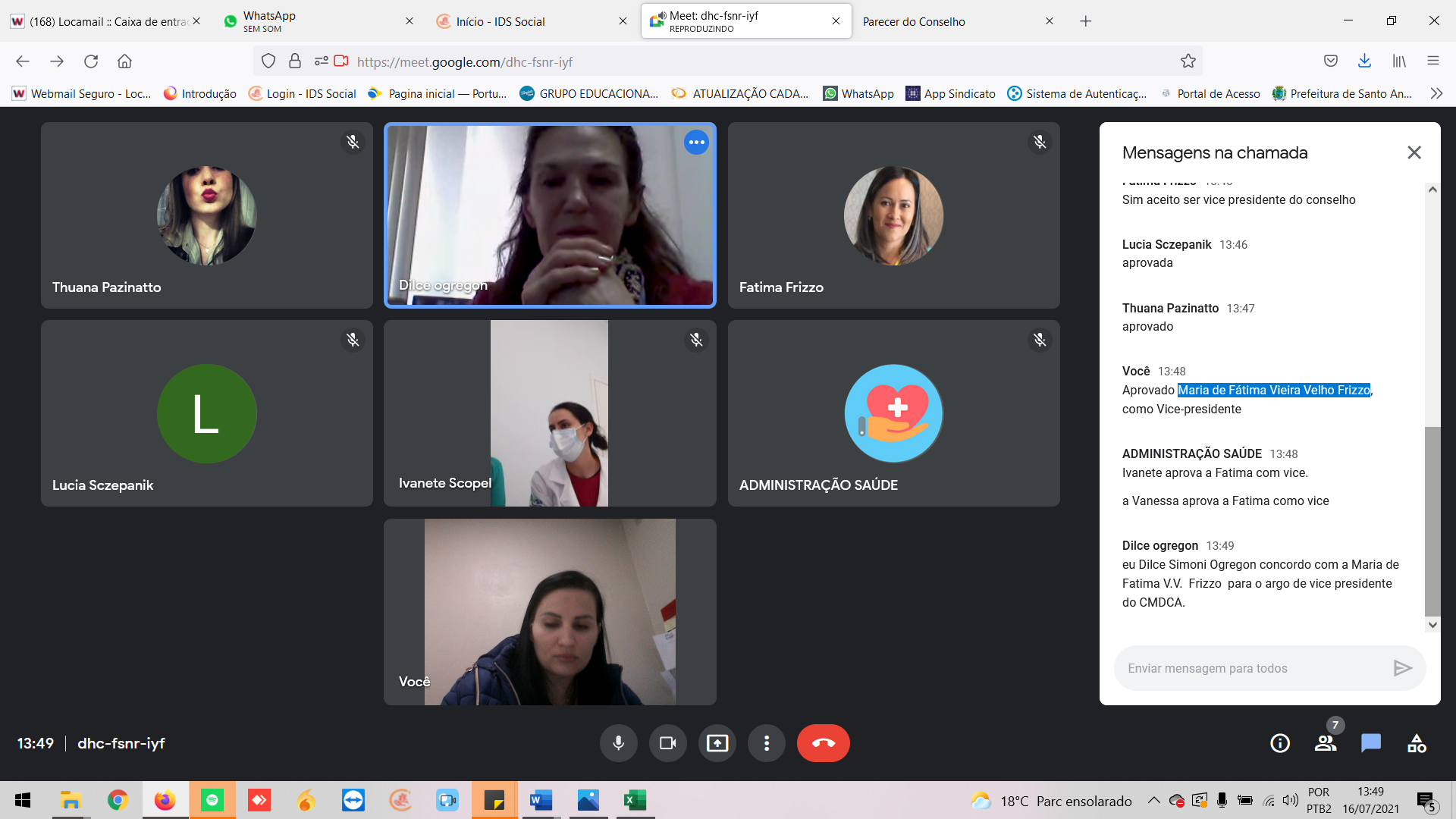 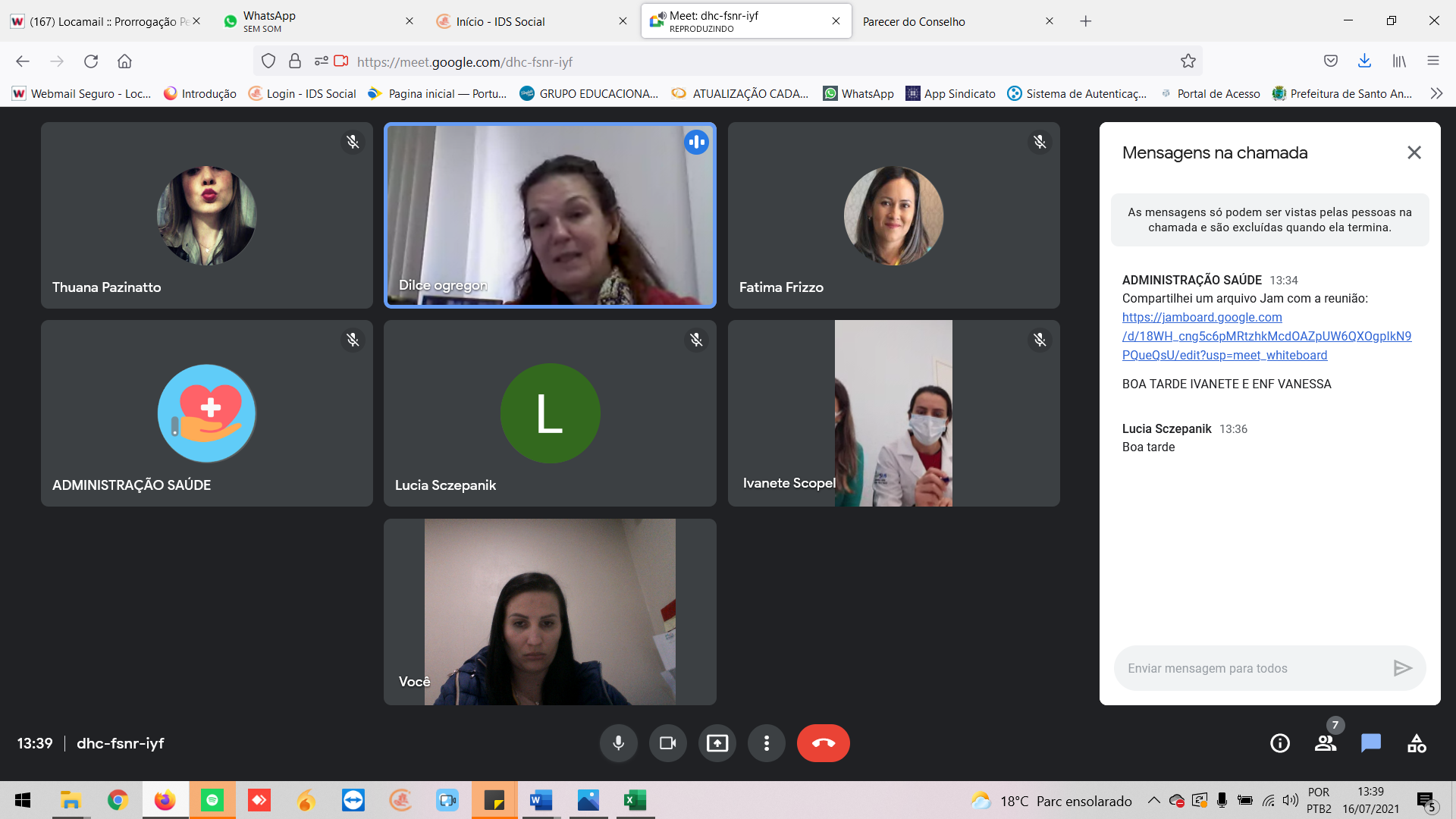 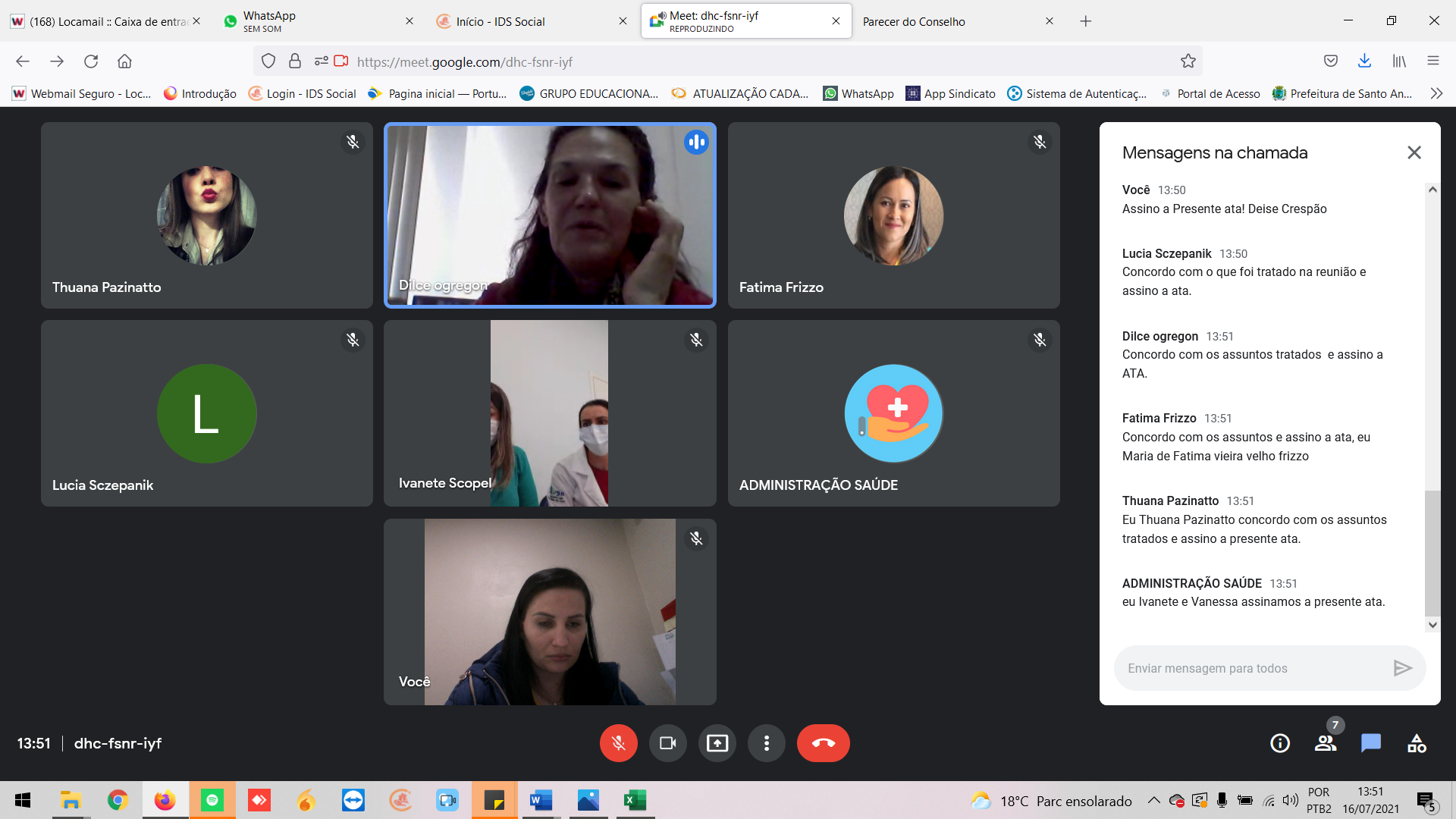 